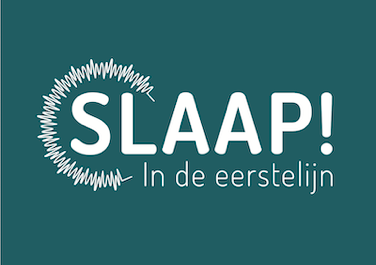 Ingevulde programma onderdelen Symposium “Slaap in de eerstelijn”09.00 uur:		INLOOP09.30 uur:		Start plenaire sessies09.30 uur:		INTRO: Francis Lanen- de Haan / dagvoorzitter09.35 uur:		Presentatie wetenschappelijk OZ Slaapoefentherapie / Martine van Kaathoven10.00 uur:	Presentatie Slaapmakend / Barbara Mulder10.30 uur:	Presentatie Slaapstraat / Daniëlle Laumen11.00 uur:		Presentatie Charge your Brainzzz / Koko Beers11.30 uur:		Pauze12.00 uur:	parallelsessie ronde 112.45 uur:		Lunch13.45 uur:		Parallelsessie ronde 214.45 uur:	Parallelsessie ronde 315.30 uur:	Pauze16.00 uur:		Parallelsessie ronde 416.45 uur:		Netwerkborrel17.30 uur:		Einde symposiumSprekers van de parallelsessies zijn:Marijke Gordijn / Chronobioloog – Chronoatwork:			onderwerp MelatonineBarbara Mulder / Psycholoog bij Slaapmakend:			onderwerp SlaaprestrictieAlexander van Eekelen / Psycholoog / consulent:			onderwerp PloegendienstMasja Duijn en Marjolein van Schijndel: Slaapoefentherapeuten:	onderwerp CGT-i door SOT